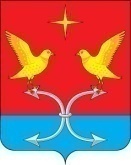 АДМИНИСТРАЦИЯ СПЕШНЕВСКОГО СЕЛЬСКОГО ПОСЕЛЕНИЯ   КОРСАКОВСКОГО РАЙОНА ОРЛОВСКОЙ ОБЛАСТИПОСТАНОВЛЕНИЕ«28» января 2019 года                                                                    № 5д. ГолянкаО создании штаба оповещенияи пункта сбора муниципального образования для оповещения, сбора и отправки граждан, подлежащих призыву на военную службу по мобилизации и поставщиков техникиВ соответствии с Федеральным законом от 31 мая . № 61-ФЗ 
«Об обороне», Федеральным законом от 26 февраля . № 31-ФЗ 
«О мобилизационной подготовке и мобилизации в РФ», постановлением Правительства Российской Федерации от 30 декабря . № 852 "Положением о призыве на военную службу по мобилизации граждан, приписанных к воинским частям (предназначенных в специальные формирования) для прохождения военной службы на воинских должностях, предусмотренных штатами военного времени, или направления их для работы на должностях гражданского персонала Вооруженных Сил Российской Федерации, других войск, воинских формирований, органов и специальных формирований", Указом Президента Российской Федерации от 7 декабря . № 1609 «Положением о военных комиссариатах», выпиской из постановления СЗ администрации Корсаковского района № __ от _______ 20___ года «Об обеспечении проведения мобилизации людских и транспортных ресурсов на территории Корсаковского района в 2019 году», руководствуясь ст.ст. __ и ___ Устава Спешневского сельского поселения, в целях гарантированного и полного оповещения, сбора и отправки мобилизационных ресурсов на пункт предварительного сбора военного комиссариата г. Новосиль, Новосильского, Корсаковского и Залегощенского районов:1. Создать на базе администрации Спешневского сельского поселения штаб оповещения и пункт сбора муниципального образования для оповещения, сбора и отправки граждан и техники, подлежащих призыву на военную службу по мобилизации и поставщиков техники (далее - ШО и ПСМО) в составе:Группа управленияНачальник ШО и ПСМО – глава администрации – Лемягов С.В.Заместитель начальника ШО и ПСМО –  Леонидова В.В.Комендант –  Пургин В.И.Фельдшер – Джахбарова П.Ш.           .Технический работник – Фомочкина О.А.Места размещения группы  в соответствии со схемой размещения ШО и ПСМО. Отделение оповещения:Начальник отделения – Шохина М.Ф.;Помощник начальника отделения по анализу результатов оповещения – Панина Л.Н.;Технический работник №1 – Федотова О.И.;Посыльные  –  2 человека согласно списка (Приложение №1) Ответственность за доставление на пункт сбора граждан, пребывающих в запасе (далее – граждан), уклоняющихся от призыва на военную службу возложить на участкового инспектора.Места размещения отделения в соответствии со схемой размещения ШО и ПСМО.Отделение явки:Начальник отделения – Чеботарёв А.Н;Помощник начальника отделения по встрече – Лобковская Н.П.;Технический работник №1 – Ахрамкина С.Е.;Места размещения отделения в соответствии со схемой размещения ШО и ПСМО.Отделение формирования и отправок команд:Начальник отделения – Леташов С.И.Технический работник №1 – Козлов В.А.Сопровождающие команд – 1 человек согласно списка (Приложение №2)Машинистка (оператор ПЭВМ) – Лемягова Е.В.Места размещения отделения в соответствии со схемой размещения ШО и ПСМО.Группа розыска:Начальник группы розыска не оповещённых граждан – Захаров С.Н.Посыльные  – 2 человек согласно списка (Приложение №1) Ответственность за доставление на пункт сбора граждан, пребывающих в запасе (далее – граждан), уклоняющихся от призыва на военную службу возложить на участкового инспектора.Место размещения группы в соответствии со схемой размещения ШО и ПСМО.2. Утвердить обязанности должностных лиц администрации ШО и ПСМО.3. Готовность ШО и ПСМО к работе Ч+3.00, после получения сигнала (распоряжения).4. В целях обеспечения бесперебойной работы ШО и ПСМО руководителям организаций, расположенных на территории сельского поселения в течение часа выделить работников согласно расчёту (Приложение №2).5. Доставку на удалённые маршруты посыльных и отправку военнообязанных на пункт предварительного сбора военного комиссариата (г. Новосиль, Новосильского, Корсаковского и Залегощенского районов Орловской области) с ШО и ПС МО производить на специально выделенном автотранспорте, выделяемого по постановлению администрации Корсаковского района согласно расчёту (Приложение №3).6. Разработку и уточнение документов ШО и ПС МО осуществить во взаимодействии с военным комиссариатом (г. Новосиль, Новосильского, Корсаковского и Залегощенского районов Орловской области).7. Ответственность за разработку, уточнение, хранение документов ШО и ПСМО возложить на специалиста, осуществляющего первичный воинский учет  администрации Леонидову В.В.8. Специалисту,  осуществляющего первичный воинский учет администрации Леонидовой В.В. - получить в отделе мобилизационной подготовки администрации Корсаковского района ордера на право занятия зданий и территорий ШО и ПСМО;9. Учебные занятия с практическим развёртыванием ШО и ПСМО проводить не реже двух раз в год.10. Контроль за выполнением настоящего распоряжения возлагаю на себя.Распоряжение объявить исполнителям под роспись в части касающейся.Глава  администрации Спешневского сельского поселения                                                     С.В.ЛемяговИсполнено в 3 экз.1 - мобилизационный отдел Корсаковского района Орловской области;2 - военный комиссариат г. Новосиль, Новосильского, Корсаковского и Залегощенского районов Орловской области;3 - в дело.Приложение № 1                                                                      к постановлению Главы администрации Спешневского сельского поселения                                                                               № 5 от 12.02.2019г.СПИСОКграждан, назначенных посыльными штаба оповещения ипункта сбора Спешневского сельского поселенияГлава администрации Спешневского сельского поселения                                                             С.В.ЛемяговПриложение № 2                                                                      к постановлению Главы администрации Спешневского сельского поселения                                                                                  № 5 от 12.02.2019г..РАСЧЁТвыделения работников из организаций, расположенных натерритории Спешневского сельского поселения в состав штаба оповещения и пункта сбораГлава администрации Спешневского сельского поселения                                                  С.В.ЛемяговПриложение № 3                                                                      к постановлению Главы администрации Спешневского сельского поселения                                                                                  № 5 от 12.02.2019г.РАСЧЁТвыделения транспортных средств организациями Спешневского сельского поселения для работы штаба оповещения и пункта сбора Глава администрации Спешневского сельского поселения                                                             С.В.Лемягов№п/пФамилия, имя,отчествоГодрождения№маршрутаАдресместажительстваМестоработы1Козлова Елена Александровна19871д. Голянка, д.1 ПО Спешневское2Сахарова Наталья Евгеньевна19912пос. Хохловка, д.15 МБОУ Спешневская средняя образовательная школа им. героя России А.Рязанцева№ п/пНаименование организации, Ф.И.О. выделяемых работниковКоличество выделяемых работниковВ какие подразделения штаба предназначаются работникиПримечание1ПО Спешневское11Козлова Е.А.Посыльный     2ОАО «Авангард-Агро-Орёл1     2Джахабарова Патимат Шамильевна Фельдшер3МБОУ Спешневская средняя образовательная школа им. героя России А.Рязанцева13Сахарова Наталья ЕвгеньевнаПосыльный4ИП14Левшонков Сергей МихайловичСопровождающий      ИТОГО:4 №п/пНаименование организацииТип и марка транспортного средстваКол-во выделяемого транспорта Время прибытия1МБОУ Спешневская средняя образовательная школа им. героя России А.РязанцеваП/автобусПаз-32051Ч + 4.00   ИТОГО:1